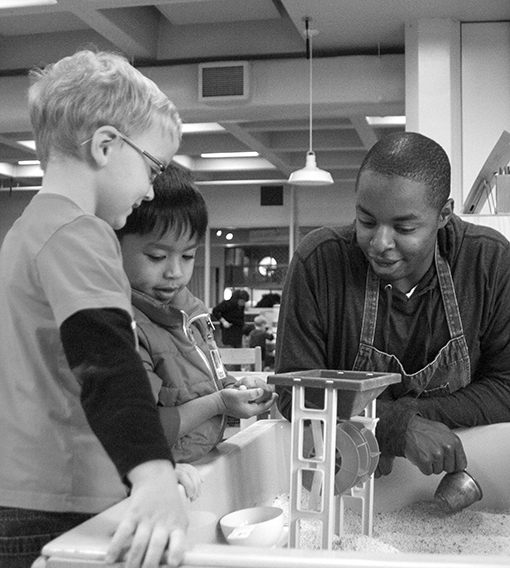 Certificate in Early Childhood EducationPierce College has developed a three-quarter program that will provide a customized pathway for students to successfully complete the State Initial and State Certificate of Specialization (General) in Early Childhood Education. The training is part of a longer pathway with all credits leading to completion of an Associate’s degree in Early Childhood Education. Students benefit from extra academic support in the ECED& 105 and EDUC& 115 classes, including arranged support outside of those classes